KONINKLIJKE BELGISCHE BILJARTBOND   ***   K.B.B.B.FEDERATION ROYALE BELGE DE BILLARD   ***   F.R.B.B.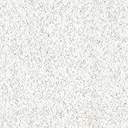 Persoonlijke gegevens / informations personnelles – in hoofdletters a.u.b. – en majuscules s.v.p.Clubgegevens / les données du club – in hoofdletters a.u.b. – en majuscules s.v.p.Privacy-verklaringUw persoonsgegevens worden verwerkt door de Kon. Belgische Biljartbond in overeenstemming met de wet van 8 december 1992 en oudere in voege zijnde wetten. Bijkomende inlichtingen kunnen bekomen worden via ledenbeheer@kbbb-frbb.eu . Een volledig uitgewerkte privacyverklaring is te vinden op https://www.kbbb-frbb.eu  .Déclaration de confidentialité
Vos données personnelles sont traitées par la Fédération Royale Belge de Billard ,conformément à la loi du 8 décembre 1992 et plus dans les lois applicables. Des informations supplémentaires peuvent être obtenues par ledenbeheer@kbbb-frbb.eu. On trouvera une entière confidentialité à https://www.kbbb-frbb.eu.Voor akkoord – de speler           datum + handtekeningPour accord – le joueur              date + signature                  ----------------------------------------------------------------------------------------------------------------------------------------------------------------------------------------------------------------------------------------------------------------------------------------------------------------------------------------------------Responsable régional / gewestelijk verantwoordelijkeDatum + handtekening / date + signature  keuze aanduiden met “X” en/of nr invullen aub / indiquer votre choix avec “X” et/ou remplir avec n° svpkeuze aanduiden met “X” en/of nr invullen aub / indiquer votre choix avec “X” et/ou remplir avec n° svpkeuze aanduiden met “X” en/of nr invullen aub / indiquer votre choix avec “X” et/ou remplir avec n° svpEnkel een kleine kaartSeulement une petite carte1 ste aansluiting – grote kaart1ère affiliation – grande carteTransfer met vermelding van actief nrTransfert indiquant le n° de membre actuelEventueel oud nr bij opnieuw inschrijvenEventuellement ancien n° si réinscriptionextra grote kaart (B of C)extra licence (B- ou C-)extra kleine kaartextra petite carteJeugdspelerJoueur  JeunesseVoornaamPrénomNaamNomNaamNomstraat + nr / rue + n°straat + nr / rue + n°straat + nr / rue + n°straat + nr / rue + n°straat + nr / rue + n°straat + nr / rue + n°postnr – code postalpostnr – code postalpostnr – code postalwoonplaats - villewoonplaats - villeTel:Tel:G.S.M. / MobileG.S.M. / MobileG.S.M. / MobileG.S.M. / MobileG.S.M. / MobileE-mailE-mailE-mailE-mailDate de naissance - GeboortedatumDate de naissance - GeboortedatumDate de naissance - Geboortedatumgeslacht – genregeslacht – genrenationaliteit – nationaliténationaliteit – nationaliténationaliteit – nationalitétaal aanduiden – indiquer languetaal aanduiden – indiquer langueGewest - Régionclub – nr/n°club – naam/nomaccord de l’ancien club en cas de transfert akkoord oude club bij overgang naar andere clubakkoord nieuwe club accord nouveau clubtoestemming ouders voor jeugdspeler       accord parental  pour joueur  Jeunesse